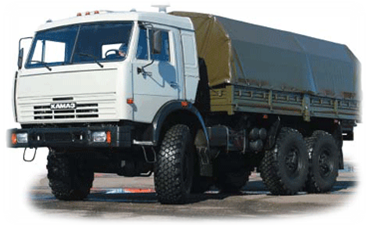 Карта партнераНАИМЕНОВАНИЕ            Общество с ограниченной ответственностью(полное)                                                           «ЗАВОД ТЕХПРОМ»НАИМЕНОВАНИЕ                   ООО «Завод Техпром»(сокращённое)  ДИРЕКТОР                               Зарифуллин Радис Чулпанович,                                                действующий на основании    УставаЮРИДИЧЕСКИЙ АДРЕС   423822, Республика Татарстан, г. Набережные Челны, пр-кт                 	Набережночелнинский,  д.21, офис 164ПОЧТОВЫЙ  АДРЕС            423893, Республика Татарстан, Тукаевский р-он,                                                         д.Суровка, ул.Чехова, д.44ИНН                                        1650400914КПП                                        165001001   ОГРН                                      1211600025658ТЕЛЕФОН/ФАКС                   89061243464E-MAIL                          	        zavod1962@bk.ru	 БАНКОВСКИЕ РЕКВИЗИТЫРАСЧЁТНЫЙ СЧЁТ             40702810762000069056 в                                               Отделение «Банк Татарстан» №8610 ПАО Сбербанк г.КазаньКОР.СЧЁТ                                30101810600000000603БИК                                            049205603ИНН                                          7707083893КПП	165502001